UNIVERSIDADE DO ALGARVE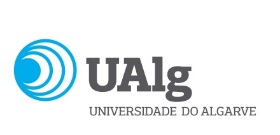 GABINETE DE RELAÇÕES INTERNACIONAISINTERCÂMBIO AO ABRIGO DOS PROTOCOLOS DE COOPERAÇÃOPROPOSTA PARA EQUIVALÊNCIASDados PessoaisTabela para conversão de equivalênciasAprovação da proposta de equivalênciasNome do Aluno:                                                   Número de estudante:                                                Curso:                                                Unidade Orgânica:                                                Universidade de destino:                                                País:                                                UNIVERSIDADE DO ALGARVEUNIVERSIDADE DO ALGARVEUNIVERSIDADE DE DESTINOUNIVERSIDADE DE DESTINODesignação da DisciplinaECTSDesignação da DisciplinaCRÉDITOSDeclaro ser responsável pela escolha deste Plano de Estudos.Declaro ter tomado conhecimento de que qualquer alteração a este Plano deve ter a aprovação prévia do Diretor de curso e do Coordenador de Mobilidade, caso contrário qualquer alteração sem aprovação não terá equivalência.O AlunoO Diretor de CursoDeclaro ser responsável pela escolha deste Plano de Estudos.Declaro ter tomado conhecimento de que qualquer alteração a este Plano deve ter a aprovação prévia do Diretor de curso e do Coordenador de Mobilidade, caso contrário qualquer alteração sem aprovação não terá equivalência.O AlunoData:       /          /O Coordenador de Mobilidade__________________________________   Data:       /          /Data:       /          /O Gabinete de Relações InternacionaisData:       /          /